________________________________________________________________                         РЕШЕНИЕ	                  КАРАР        №  91                                с. Альметьево                     от  26   сентября   2017 г        Об инициировании проведения референдума В соответствии со статьей 15 Федерального закона от 12.06.2002 № 67-ФЗ «Об основных гарантиях избирательных прав и права на участие в референдуме граждан Российской Федерации», статьями 22, 56 Федерального закона от 06.10.2003  № 131-ФЗ «Об общих принципах организации местного самоуправления в Российской Федерации», статьей 12 Закона Республики Татарстан  от 24.03.2004 № 23-3РТ «О местном референдуме», статьей 11 Устава Альметьевского  сельского поселения Елабужского муниципального района, решением Совета Альметьевского сельского поселения от 01.07.2014 г. №135 «Об утверждении Положения о самообложении граждан и порядке сбора и использования средств самообложения граждан на территории Альметьевского  сельского поселения Елабужского муниципального района» Совет Альметьевского сельского поселения Елабужского муниципального района РеРРЕШИЛ:1.  Инициировать проведение местного референдума по вопросу:1.1.     «Согласны ли вы на введение самообложения в сумме 200 рублей с граждан, место жительства которых расположено в границах муниципального образования Альметьевское  сельское поселение Елабужского муниципального района, достигших возраста 18 лет, за исключением инвалидов общего заболевания,  ветеранов ВОВ и боевых действий, вдов участников ВОВ и боевых действий, многодетных семей, студентов очных отделений высших и средне-специальных (средне-профессиональных) учебных заведений,  размер платежей для которых составляет 100 рублей, на решение следующих вопросов местного назначения:1. Приобретение навесного оборудования к трактору МТЗ-82 ( косилка роторная);
2. Приобретение щебня для подъездных путей к кладбищу в  д. Ядыгар.3. Направление остатка  денежных средств  самообложения граждан 2017 года в сумме 100 рублей на решение вопросов местного значения при введении самообложения граждан в 2018 году. «ДА»                                                                           « НЕТ»2.  Настоящее решение подлежит обнародованию.         3. Контроль за исполнением настоящего решения оставляю за собой.Глава                                                                               Р.Т. МингалееваСОВЕТ АЛЬМЕТЬЕВСКОГО СЕЛЬСКОГО ПОСЕЛЕНИЯ ЕЛАБУЖСКОГО МУНИЦИПАЛЬНОГО РАЙОНАРЕСПУБЛИКИ ТАТАРСТАН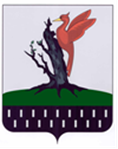 ТАТАРСТАН  РЕСПУБЛИКАСЫ АЛАБУГА  МУНИЦИПАЛЬ РАЙОНЫ ИЛМЭТ АВЫЛ ЖИРЛЕГЕ СОВЕТЫ